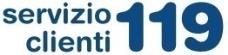 DICHIARAZIONE ATTESTANTE LA RICHIESTA DI FRUIZIONE DI CONDIZIONI AGEVOLATE, RISERVATE A PARTICOLARI CATEGORIE DI CLIENTELA, PER IL SERVIZIO DI TELEFONIA MOBILE(Agevolazione di cui alla Delibera n. 290/21/CONS dell’Autorità per le Garanzie nelle Comunicazioni)Il sottoscritto, (se la linea è intestata al minore compilare anche i dati relativi al genitore/tutore)NOME * COGNOME *CODICE FISCALE * 	NATO A*		                                                                                  PROV * 	                                                        IL*ESTREMI DEL DOCUMENTO DI IDENTITA’ O DI RICONOSCIMENTORECAPITO ALTERNATIVO in qualità di genitore/tutore del minore titolare della linea mobile TIM e di seguito indicatoTITOLARE DELLA LINEA  NOME * COGNOME *CODICE FISCALE * 	NATO A*		PROV * 	 IL * INDIRIZZO RESIDENZA * 				 N°CIVICO*LOCALITA * 	 CAP* 	 PROV. *	ESTREMI DEL DOCUMENTO DI IDENTITA’ O DI RICONOSCIMENTO*(allegare copia di un valido documento di identità o di riconoscimento)RECAPITO ALTERNATIVO	                                                                                E-MAIL                                                                                                	INTESTATARIO DELL’UTENZA MOBILE ATTIVA DI TIM NR. 	/				-I dati con * sono obbligatori.chiede l’attivazione della seguente offerta mobile di TIM:TIM 5G Power SmartTIM 5G Power TopTIM 5G Power UnlimitedTIM Junior (riservata ai clienti con età fino a 18 anni)Il sottoscritto come sopra identificato, firmando in calce alla presente proposta di attivazione di una delle offerte “TIM 5G Power Smart” “TIM 5G Power Top”, “TIM 5G Power Unlimited”, “TIM Junior” dichiara di aver preso completa visione e di accettare le relative Condizioni Generali dell’offerta prescelta, allegate alla presente proposta, che formano parte integrante e sostanziale della presente proposta di attivazione. Dichiara, altresì, di essere consapevole del fatto che la presente proposta di attivazione si perfeziona con l’accettazione da parte di TIM S.p.A. (di seguito “TIM”), che potrà avvenire per iscritto e/o direttamente mediante l’attivazione dell’offerta.Il sottoscritto, come sopra identificato, consapevole delle responsabilità e delle sanzioni penali stabilite dalla Legge per false attestazioni e mendaci dichiarazioni, sotto la propria responsabilità ai sensi e per gli effetti del DPR 445/2000,DICHIARAche il titolare della linea mobile è in possesso dei requisiti previsti dalla Delibera dell’Autorità per le Garanzie nelle Comunicazioni n. 290/21/CONS ed in particolare:sordo: ai sensi dell’articolo 1, comma 2, della legge n. 381/1970;cieco totale: ai sensi dell’articolo 2 della legge n. 138/2001;cieco parziale: ai sensi dell’articolo 3 della legge n. 138/2001;invalido con gravi limitazioni della capacità di deambulazione”: in quanto destinatario dei benefici fiscali di cui all’articolo 30, comma 7, della legge n. 388/2000, certificato nei verbali di handicap;di essere a conoscenza che le condizioni economiche agevolate previste ai sensi della Delibera 290/21/CONS sono fruibili con riferimento ad una sola utenza telefonica mobile impegnandosi a rispettarne il limite predetto per tutta la duratadell’offerta di cui si richiede l’attivazione.In caso di cecità parziale o di invalidità con gravi limitazioni di deambulazione, di non fruire delle agevolazioni per servizi voce e dati erogati da postazione fissa ai sensi della medesima Delibera 290/21/CONS né con TIM, né con altro Operatore.Allega la certificazione medica comprovante la disabilità della sordità, cecità totale e parziale rilasciata dalla competente autorità sanitaria pubblica (da presentare soltanto in occasione della prima richiesta di attivazione di una delle offerte dedicate)Allega verbale di handicap che permette i benefici fiscali di cui all’articolo 30, comma 7, della legge n. 388/2000 rilasciata dalla competente autorità (da presentare soltanto in occasione della prima richiesta di attivazione di una delle offerte dedicate)LUOGO E DATA                                                                                                                          FIRMA LEGGIBILE 	                                                                     DEL CLIENTE o DEL GENITORE/TUTORE (in caso di linea intestata a minore)TIM informa che tratterà, in qualità di Titolare, i dati personali del cliente, ivi compresi le categorie particolari di dati personali (diseguito “dati particolari”) acquisiti nell’ambito della presente Dichiarazione, per l’erogazione dell’offerta mobilieTIM 5G Power SmartTIM 5G Power TopTIM 5G Power UnlimitedTIM Junior (riservata ai clienti con età fino a 18 anni)I dati saranno trattati per ogni finalità necessaria all’attivazione dell’offerta e, inoltre, per ottemperare ad eventuali obblighi previsti dalla legge, da regolamenti o dalla normativa comunitaria. Il trattamento dei dati personali, ivi compresi i dati particolari, sarà effettuato manualmente e/o attraverso strumenti automatizzati e, comunque, in modo da garantirne la sicurezza e la riservatezza. Il cliente ha diritto di accedere in ogni momento ai dati che lo riguardano e di esercitare gli altri diritti previsti dagli articoli da 15 al 22 del GDPR (es. chiedere l’origine dei dati, la rettifica dei dati inesatti o incompleti, l a limitazione del trattamento, la cancellazione o l’oblio, la portabilità dei dati, nonché opporti al loro utilizzo per motivi legittimi rivolgendosi al titolare o contattando gratuitamente il Servizio Clienti 119.Per ulteriori informazioni sull’utilizzo dei propri dati personali e sui propri diritti, si rimanda al testo integrale dell’informativa fornito inoccasione dell’attivazione della linea, consultabile sul sito www.telecomitalia.com.Il sottoscritto, letta la predetta informativa, autorizza TIM a trattare i propri dati personali, ivi compresi i dati particolari, forniti con il presente modulo per le finalità sopra descritte.LUOGO E DATA                                                                                                                                          FIRMA LEGGIBILE                                                                                                                                                   DEL CLIENTE o DEL GENITORE/TUTORE (in caso di linea intestata a minore)Il presente modulo debitamente compilato e sottoscritto, dovrà essere inviato alla casella e-mail documenti119@telecomitalia.it unitamente alla copia di un documento di identità valido, anche del genitore/tutore in caso di linea intestata a minore, e della certificazione richiesta.CARATTERISTICHE DELL’OFFERTA TIM 5G Power SmartL’offerta mobile di TIM, fruibile ai sensi della Delibera n.290/21/CONS dell’Autorità per le Garanzie nelle Comunicazioni (di seguito “Delibera”) denominata TIM 5G Power Smart (di seguito “Offerta”), e riservata esclusivamente ai clienti TIM (di seguito, singolarmente, “cliente”) che abbiano cumulativamente i seguenti requisiti:siano sordi oppure ciechi totali o ciechi parziali ai sensi della Delibera ed in possesso della certificazione medica comprovante la disabilità rilasciata dalla competente autorità sanitaria pubblica; oppure invalidi con gravi limitazioni della capacità di deambulazione ai sensi della Delibera ed in possesso del verbale di handicap che permette i benefici fiscali di cui all’articolo 30, comma 7, della legge n. 388/2000 rilasciata dalla competente autoritàsiano titolari di una carta ricaricabile TIM in corso di validità (di seguito “TIMCard”);Conformemente alla Delibera, il cliente ha la possibilità di usufruire delle condizioni agevolate di cui alla presente offerta con riferimento ad una sola utenza telefonica mobile, di TIM o di Altro Operatore Mobile.L’offerta decorre dalla data di attivazione da parte di T IM.Il cliente potrà verificare l'attivazione dell'offerta e/o opzione, i successivi rinnovi, la disponibilità dei servizi inclusi e il traffico residuo chiamando il numero gratuito 40916, contattando il Servizio Clienti 119 o accedendo alla sezione MyTIM del sito.L’offerta potrà essere disattivata dal cliente in qualsiasi momento e senza alcun onere a suo carico, con effetto dalla data di comunicazione a TIM. Il cliente è tenuto alla corresponsione di un canone anticipato di 7,49€ IVA inclusa (di seguito “corrispettivo”) ogni mese. Per fruire dei servizi radiomobili inclusi nell’Offerta, oltre al pagamento del corrispettivo, è in ogni caso necessario che la TIM Card ad essa associata disponga di traffico telefonico residuo, in quanto non può essere effettuato traffico in assenza di credito sulla TIM Card;L’addebito del corrispettivo è mensile e darà diritto al cliente di beneficiare dell’Offerta per il successivo mese.La durata dell’offerta è di 12 mesi. In assenza di disdetta, da comunicarsi con un preavviso di almeno 30 giorni rispetto alla predetta scadenza contrattuale, l’offerta sarà fruibile a tempo indeterminato, salvo recesso che potrà essere richiesto in qualsiasi momento senza penali o costi di disattivazione.L’offerta comprende:MINUTI e SMS ILLIMITATI ogni mese validi sul territorio nazionale e nei paesi UE verso tutti i numeri mobili e tutti i numeri di Rete fissa di Operatori nazionali e dei paesi UE. Non concorrono al raggiungimento di soglie di sconto e bonus legati ad altre offerte. Sono esclusi invii verso le numerazioni in decade 1,4 e 8 (a titolo esemplificativo numerazioni per partecipazione a sondaggi/televoti/concorsi). Con riferimento al traffico minuti e SMS illimitati inclusi nell’offerta, il cliente è tenuto ad utilizzare l'offerta in modo lecito, secondo buona fede e correttezza e deve astenersi, pertanto, dal conseguire vantaggi diversi da quelli connessi alla normale fruizione dell'offerta per comunicazione interpersonale. Per maggiori informazioni sull’uso personale si rinvia alle condizioni generali di abbonamento dell’Offerta e alle norme d’uso.GIGA il traffico dati incluso è pari a 50 Giga ogni mese, di cui 13 Giga sono validi anche nei paesi UE. I Giga di traffico vengono conteggiati a scatti unitari anticipati di 1KB.Al superamento dei Giga disponibili ogni mese, in mancanza di altre offerte dati attive, in Italia il traffico dati si blocca fino alla successiva disponibilità; in roaming nei Paesi UE si applica il costo di 0,184 cent/MB iva inclusa.L’offerta è abilitata alla navigazione 5G fino 2 Gbps in download e 150 Mbps in upload. L’offerta prevede una classe di priorità più elevata di quella base di default quando la connessione dati avviene sulla rete 4G. L' offerta può essere soggetta a limitazioni tecniche di velocità e geografiche. Il Servizio 5G è disponibile solo in specifiche aree delle città raggiunte dal servizio. Per conoscere le città raggiunte dal servizio 5G vai qui. Tutti i dispositivi 5G sono abilitati alla navigazione sulla rete 5G di TIM.Il quantitativo di Minuti, SMS e Giga non utilizzato al termine del mese non è cumulabile con quello attribuito nel periodo successivo.TIM Navigazione SicuraL’attivazione del servizio TIM Navigazione Sicura avviene entro 48h dall’attivazione dell’offerta e rimane attivo fin quando resta attiva l’offerta TIM 5G Power SmartNon è necessaria alcuna installazione software, con l’attivazione della TIM 5G Power Smart la navigazione è immediatamente protetta nel caso di tentativo di accesso a siti malevoli che possano compromettere la sicurezza dei dati; tali siti vengono segnalati da TIM Navigazione Sicura tramite apposita pagina di blocco pop-up.Google One 100 GB Try&Buy incluso per 3 mesiIl servizio Google One 100 GB Try&Buy è incluso per 3 mesi. Alla scadenza dei 3 mesi un sms comunicherà la possibilità di continuare ad utilizzare il Servizio Google One 100GB a pagamento al costo di 1,99€ al mese. In assenza di richiesta da parte del Cliente il servizio si disattiva automaticamente.In caso di cessazione dell’offerta, il servizio Google One 100 GB viene disattivato automaticamente.L’attivazione del Servizio Google One è comunicata con la ricezione di un sms a seguito dell’attivazione dell’offerta TIMExecutive. Per la fruizione del servizio è necessario che il cliente completi la registrazione al servizio stesso allapagina https://tv.tim.it/googleone e accetti Termini di servizio di Google One. L’accesso alla pagina web di Google One deve avvenire esclusivamente cliccando sul link che il cliente riceverà via sms sulla propria linea mobile TIM fornita al momento della richiesta di attivazione dell’offerta. Per l’accesso al servizio Google One è necessario effettuare la login inserendo una e-mail di Google (“...@gmail.com”) oppure registrarsi creando un nuovo account “gmail”. Nel caso in cui il cliente TIM abbia già un abbonamento a pagamento al servizio Google One con Google, non sarà possibile utilizzare lo stesso indirizzo e-mail (...@gmail).È possibile consultare Termini di servizio di Google OneIn caso di cessazione della linea mobile ricaricabile o di sospensione della linea per furto smarrimento, subentro e cambio numero della SIM il servizio sarà disabilitato. Il cliente, per continuare a fruire dei contenuti Google One dovrà attivare nuovamente il servizio sulla stessa o su un’altra numerazione mobile o fornire un altro strumento di pagamento a Google. In caso di sospensione o cessazione del servizio per qualsiasi causa intervenuta per le condizioni di fruizione dei contenuti archiviati sul cloud il Cliente dovrà fare riferimento ai Termini di servizio di Google One.TIM si riserva la facoltà di cessare il servizio nel caso in cui vengano meno i requisiti richiesti per l’attivazione del ser vizio (linea mobile consumer prepagata) o si verifichino le condizioni sopra indicate.Le informazioni dettagliate circa la compatibilità dell’offerta TIM 5G Power Smart con eventuali altre offerte e promozioni commercializzate da TIM o eventualmente già attive sulla TIM Card del cliente, sono disponibili mediante consultazione del sito tim.it e nella sezione “AGEVOLAZIONI TIM PER UTENTI CON DISABILITA’” oppure contattando il servizio clienti 119.CARATTERISTICHE DELL’OFFERTA TIM 5G Power TopL’offerta mobile di TIM, fruibile ai sensi della Delibera n.290/21/CONS dell’Autorità per le Garanzie nelle Comunicazioni (di seguito “Delibera”) denominata TIM 5G Power Top (di seguito “Offerta”), e riservata esclusivamente ai clienti TIM (di seguito, singolarmente, “cliente”) che abbiano cumulativamente i seguenti requisiti:siano sordi oppure ciechi totali o ciechi parziali ai sensi della Delibera ed in possesso della certificazione medica comprovante la disabilità rilasciata dalla competente autorità sanitaria pubblica; oppure invalidi con gravi limitazioni della capacità di deambulazione ai sensi della Delibera ed in possesso del verbale di handicap che permette i benefici fiscali di cui all’articolo 30, comma 7, della legge n. 388/2000 rilasciata dalla competente autoritàsiano titolari di una carta ricaricabile TIM in corso di validità (di seguito “TIMCard”);Conformemente alla Delibera, il cliente ha la possibilità di usufruire delle condizioni agevolate di cui alla presente off erta con riferimento ad una sola utenza telefonica mobile, di TIM o di Altro Operatore Mobile.L’offerta decorre dalla data di attivazione da parte di TIM.Il cliente potrà verificare l'attivazione dell'offerta e/o opzione, i successivi rinnovi, la disponibilità dei servizi inclusi e il traffico residuo chiamando il numero gratuito 40916, contattando il Servizio Clienti 119 o accedendo alla sezione MyTIM del sito.L’offerta potrà essere disattivata dal cliente in qualsiasi momento e senza alcun onere a suo carico, con effetto dalla data di comunicazione a TIM. Il cliente è tenuto alla corresponsione di un canone anticipato di 9,99€ IVA inclusa (di seguito “corrispettivo”) ogni mese. Per fruire dei servizi radiomobili inclusi nell’Offerta, oltre al pagamento del corrispettivo, è in ogni caso necessario che la TIM Card ad essa associata disponga di traffico telefonico residuo, in quanto non può essere effettuato traffico in assenza di credito sulla TIM Card;L’addebito del corrispettivo è mensile e darà diritto al cliente di beneficiare dell’Offerta per il successivo mese.La durata dell’offerta è di 12 mesi. In assenza di disdetta, da comunicarsi con un preavviso di almeno 30 giorni rispetto alla predetta scadenza contrattuale, l’offerta sarà fruibile a tempo indeterminato, salvo recesso che potrà essere richiesto in qualsiasi momento senza penali o costi di disattivazione.L’offerta comprende:MINUTI e SMS ILLIMITATI ogni mese validi sul territorio nazionale e nei paesi UE verso tutti i numeri mobili e tutti i numeri di Rete fissa di Operatori nazionali e dei paesi UE. Non concorrono al raggiungimento di soglie di sconto e bonus legati ad altre offerte. Sono esclusi invii verso le numerazioni in decade 1,4 e 8 (a titolo esemplificativo numerazioni per partecipazione a sondaggi/televoti/concorsi). Con riferimento al traffico minuti e SMS illimitati inclusi nell’offerta, il cliente è tenuto ad utilizzare l'offerta in modo lecito, secondo buona fede e correttezza e deve astenersi, pertanto, dal conseguire vantaggi diversi da quelli connessi alla normale fruizione dell'offerta per comunicazione interpersonale. Per maggiori informazioni sull’uso personale si rinvia alle condizioni generali di abbonamento dell’Offerta e alle norme d’uso.GIGA il traffico dati incluso è pari a 100 Giga ogni mese, di cui 17 Giga sono validi anche nei paesi UE. I Giga di traffico vengono conteggiati a scatti unitari anticipati di 1KB. Al superamento dei Giga disponibili ogni mese, in mancanza di altre offerte dati attive, in Italia il traffico dati si blocca fino alla successiva disponibilità; in roaming nei Paesi UE si applica il costo di 0,184 cent/MB iva inclusa.L’offerta è abilitata alla navigazione 5G fino 2 Gbps in download e 150 Mbps in upload. L’offerta prevede una classe di priorità più elevata di quella base di default quando la connessione dati avviene sulla rete 4G.  L' offerta può essere soggetta a limitazioni tecniche di velocità e geografiche. Il Servizio 5G è disponibile solo in specifiche aree delle città raggiunte dal servizio. Per conoscere le città raggiunte dal servizio 5G vai qui. Tutti i dispositivi 5G sono abilitati alla navigazione sulla rete 5G di TIM.Il quantitativo di Minuti, SMS e Giga non utilizzato al termine del mese non è cumulabile con quello attribuito nel periodo successivo.TIM Navigazione SicuraL’attivazione del servizio TIM Navigazione Sicura avviene entro 48h dall’attivazione dell’offerta e rimane attivo fin quando resta attiva l’offerta TIM 5G Power Top.Non è necessaria alcuna installazione software, con l’attivazione della TIM 5G Power Top la navigazione è immediatamente protetta nel caso di tentativo di accesso a siti malevoli che possano compromettere la sicurezza dei dati; tali siti vengono segnalati da TIM Navigazione Sicura tramite apposita pagina di blocco pop-up.TIM Assistenza soddisfatti e garantitiAssistenza clienti con accesso prioritario ad un team dedicato di assistenza Servizio Clienti 119 dalle ore 8 alle ore 22.TIM Assistenza immediata e dedicataSe l’assistenza TIM ricevuta non ha soddisfatto le tue aspettative puoi richiedere al Servizio Clienti 119 un bonus di 2€ direttamente sul credito residuo della tua TIM Card (max 1 volta al mese e max 6 volte in un anno) o in fattura nel caso hai TIM UNICA (fino a max 2€/mese e 12€/anno dalla data di attivazione dell’offerta mobile).Google One 100 GB Try&Buy incluso per 3 mesiIl servizio Google One 100 GB Try&Buy è incluso per 3 mesi. Alla scadenza dei 3 mesi un sms comunicherà la possibilità di continuare ad utilizzare il Servizio Google One 100GB a pagamento al costo di 1,99€ al mese. In assenza di richiesta da parte del Cliente il servizio si disattiva automaticamente.In caso di cessazione dell’offerta, il servizio Google One 100 GB viene disattivato automaticamente.L’attivazione del Servizio Google One è comunicata con la ricezione di un sms a seguito dell’attivazione dell’offerta TIMExecutive. Per la fruizione del servizio è necessario che il cliente completi la registrazione al servizio stesso allapagina https://tv.tim.it/googleone e accetti Termini di servizio di Google One. L’accesso alla pagina web di Google One deve avvenire esclusivamente cliccando sul link che il cliente riceverà via sms sulla propria linea mobile TIM fornita al momento della richiesta di attivazione dell’offerta. Per l’accesso al servizio Google One è necessario effettuare la login inserendo una e-mail di Google (“...@gmail.com”) oppure registrarsi creando un nuovo account “gmail”. Nel caso in cui il cliente TIM abbia già un abbonamento a pagamento al servizio Google One con Google, non sarà possibile utilizzare lo stesso indirizzo e-mail (...@gmail).È possibile consultare Termini di servizio di Google One.In caso di cessazione della linea mobile ricaricabile o di sospensione della linea per furto smarrimento, subentro e cambio numero della SIM il servizio sarà disabilitato. Il cliente, per continuare a fruire dei contenuti Google One dovrà attivare nuovamente il servizio sulla stessa o su un’altra numerazione mobile o fornire un altro strumento di pagamento a Google. In caso di sospensione o cessazione del servizio per qualsiasi causa intervenuta per le condizioni di fruizione dei contenuti archiviati sul cloud il Cliente dovrà fare riferimento ai Termini di servizio di Google One.TIM si riserva la facoltà di cessare il servizio nel caso in cui vengano meno i requisiti richiesti per l’attivazione del servizio(linea mobile consumer prepagata) o si verifichino le condizioni sopra indicate.Le informazioni dettagliate circa la compatibilità dell’offerta TIM 5G Power Top con eventuali altre offerte e promozioni commercializzate da TIM o eventualmente già attive sulla TIM Card del cliente, sono disponibili mediante consultazione del si to tim.it e nella sezione “AGEVOLAZIONI TIM PER UTENTI CON DISABILITA’” oppure contattando il servizio clienti 119.CARATTERISTICHE DELL’OFFERTA TIM 5G Power UnlimitedL’offerta mobile di TIM, fruibile ai sensi della Delibera n.290/21/CONS dell’Autorità per le Garanzie nelle Comunicazioni (di seguito “Delibera”) denominata TIM 5G Power Unlimited (di seguito “Offerta”), e riservata esclusivamente ai clienti TIM (di seguito, singolarmente, “cliente”) che abbiano cumulativamente i seguenti requisiti:siano sordi oppure ciechi totali o ciechi parziali ai sensi della Delibera ed in possesso della certificazione medica comprovante la disabilità rilasciata dalla competente autorità sanitaria pubblica; oppure invalidi con gravi limitazioni della capacità di deambulazione ai sensi della Delibera ed in possesso del verbale di handicap che permette i benefici fiscali di cui all’articolo 30, comma 7, della legge n. 388/2000 rilasciata dalla competente autoritàsiano titolari di una carta ricaricabile TIM in corso di validità (di seguito “TIMCard”);Conformemente alla Delibera, il cliente ha la possibilità di usufruire delle condizioni agevolate di cui alla presente offerta con riferimento ad una sola utenza telefonica mobile, di TIM o di Altro Operatore Mobile.L’offerta decorre dalla data di attivazione da parte di TIM.Il cliente potrà verificare l'attivazione dell'offerta e/o opzione, i successivi rinnovi, la disponibilità dei servizi inclusi e il traffico residuo chiamando il numero gratuito 40916, contattando il Servizio Clienti 119 o accedendo alla sezione MyTIM del sito.L’offerta potrà essere disattivata dal cliente in qualsiasi momento e senza alcun onere a suo carico, con effetto dalla data di comunicazione a TIM. Il cliente è tenuto alla corresponsione di un canone anticipato di 14,99€ IVA inclusa (di seguito “corrispettivo”) ogni mese. Per fruire dei servizi radiomobili inclusi nell’Offerta, oltre al pagamento del corrispettivo, è in ogni caso necessario che la TIM Card ad essa associata disponga di traffico telefonico residuo, in quanto non può essere effettuato traffico in assenza di credito sulla TIM Card;L’addebito del corrispettivo è mensile darà diritto al cliente di beneficiare dell’Offerta per il successivo mese.La durata dell’offerta è di 12 mesi. In assenza di disdetta, da comunicarsi con un preavviso di almeno 30 giorni rispetto alla predetta scadenza contrattuale, l’offerta sarà fruibile a tempo indeterminato, salvo recesso che potrà essere richiesto in qualsiasi momento senza penali o costi di disattivazione.L’offerta comprende:MINUTI e SMS ILLIMITATI ogni mese validi sul territorio nazionale e nei paesi UE verso tutti i numeri mobili e tutti i numeri di Rete fissa di Operatori nazionali e dei paesi UE. Non concorrono al raggiungimento di soglie di sconto e bonus legati ad altre offerte. Sono esclusi invii verso le numerazioni in decade 1,4 e 8 (a titolo esemplificativo numerazioni per partecipazione a sondaggi/televoti/concorsi). Con riferimento al traffico minuti e SMS illimitati inclusi nell’offerta, il cliente è tenuto ad utilizzare l'offerta in modo lecito, secondo buona fede e correttezza e deve astenersi, pertanto, dal conseguire vantaggi diversi da quelli connessi alla normale fruizione dell'offerta per comunicazione interpersonale. Per maggiori informazioni sull’uso personale si rinvia alle condizioni generali di abbonamento dell’Offerta e alle norme d’uso.GIGA: per il traffico dati incluso illimitato, salvo diverse evidenze a disposizione di TIM, si presume un uso conforme a buona fede un traffico dati non superiore a 600 Giga nel mese. In caso di inosservanza dei predetti principi, TIM si riserva, previa comunicazione al cliente, di (I) interrompere, totalmente o parzialmente, la prestazione del servizio fruito, anche limitando la velocità di connessione, e di ( II) applicare le condizioni economiche del piano base del cliente. In tal caso il Cliente avrà la possibilità di esercitare il diritto di recesso gratuito fermo restando l’obbligo di pagare gli importi che risulteranno dovuti per il traffico generato.Al superamento dei Giga disponibili ogni mese in roaming nei Paesi UE il costo è di 0,184 cent/MB iva inclusa.L’offerta è abilitata alla navigazione 5G fino 2 Gbps in download e 150 Mbps in upload. L’offerta prevede una classe di priorità più elevata di quella base di default quando la connessione dati avviene sulla rete 4G.  L' offerta può essere soggetta a limitazioni tecniche di velocità e geografiche. Il Servizio 5G è disponibile solo in specifiche aree delle città raggiunte dal servizio. Per conoscere le città raggiunte dal servizio 5G vai qui. Tutti i dispositivi 5G sono abilitati alla navigazione sulla rete 5G di TIM.Chiamate internazionali e roaming extra-UESono previsti ogni mese anche 250 minuti, 250 SMS e 3GB Roaming in Svizzera, Monaco, Usa, Canada (per i costi all’esaurimento del traffico incluso clicca qui) e 250 minuti validi dall’Italia verso Europa (*), Usa e Canada (per i costi all’esaurimento del traffico internazionale clicca qui). I 250 minuti di traffico roaming sono suddivisi in 125 minuti per chiamare e 125 minuti per ricevere.(*) Albania, Andorra, Austria, Belgio, Bielorussia, Bosnia Erzegovina, Bulgaria, Cipro, Croazia, Danimarca, Esto nia, Faroer, Finlandia, Francia, Monaco Princ., Germania, Gibilterra, Grecia, Irlanda, Islanda, Kazakistan, Lettonia, Lussemburgo, Macedonia, Malta, Moldovia, Montenegro, Norvegia, Olanda, Polonia, Portogallo, Regno Unito, Rep. Ceca, Rep. Slovacca, Romania, Russia, Serbia, Slovenia, Spagna, Svezia, Svizzera, Tagikistan, Turchia, Ucraina, Ungheria, Uzbekistan.TIM Navigazione SicuraL’attivazione del servizio TIM Navigazione Sicura avviene entro 48h dall’attivazione dell’offerta e rimane attivo fin quando resta attiva l’offerta TIM 5G Power Unlimited.Non è necessaria alcuna installazione software, con l’attivazione della TIM 5G Power Unlimited la navigazione è immediatamente protetta nel caso di tentativo di accesso a siti malevoli che possano compromettere la sicurezza dei dati; tali siti vengono segnalati da TIM Navigazione Sicura tramite apposita pagina di blocco pop-up.TIM One NumberPer chiamare, ricevere chiamate e rimanere sempre connessi con il proprio smartwatch; il servizio comporta l’abilitazione gratuita del servizio ChièdiTIM e dell’opzione gratuita voce 4G; il traffico effettuato dallo smartwatch sarà addebitato sulla SIM principale dello smartphone associato secondo il profilo tariffario o le offerte attive su tale SIM. Il servizio richiede l’uso di uno smartphone ed uno smartwatch compatibili come da info su tim.it. L’attivazione deve essere autonomamente effettuata dal cliente tramite vetrina Offerte per Te su MyTIM.TIM Assistenza soddisfatti e garantitiAssistenza clienti con accesso prioritario ad un team dedicato di assistenza Servizio Clienti 119 dalle ore 8 alle ore 22.TIM Assistenza immediata e dedicataSe l’assistenza TIM ricevuta non ha soddisfatto le tue aspettative puoi richiedere al Servizio Clienti 119 un bonus di 2€ direttamente sul credito residuo della tua TIM Card (max 1 volta al mese e max 6 volte in un anno) o in fattura nel caso hai TIM UNICA (fino a max 2€/mese e 12€/anno dalla data di attivazione dell’offerta mobile)Google One 100GBIl servizio Google One nel profilo 100 GB è incluso a 0 euro con l’offerta.In caso di cessazione dell’offerta, il servizio Google One 100 GB viene disattivato automaticamente.L’attivazione del Servizio Google One è comunicata con la ricezione di un sms a seguito dell’attivazione dell’offerta TIMMagnifica. Per la fruizione del servizio è necessario che il cliente completi la registrazione al servizio stesso allapagina https://tv.tim.it/googleone ed accetti Termini di servizio di Google One. L’accesso alla pagina web di Google One deve avvenire esclusivamente cliccando sul link che il cliente riceverà via sms sulla propria linea mobile TIM fornita al momento della richiesta di attivazione dell’offerta. Per l’accesso al servizio Google One è necessario effettuare la login inserendo una e-mail di Google (“...@gmail.com”) oppure registrarsi creando un nuovo account “gmail”. Nel caso in cui il cliente TIM abbia già un abbonamento a pagamento al servizio Google One con Google, non sarà possibile utilizzare lo stesso indirizzo e-mail (...@gmail).TIM si riserva la facoltà di cessare il servizio nel caso in cui vengano meno i requisiti richiesti per l’attivazione del ser vizio (linea mobile consumer prepagata) o si verifichino le condizioni sopra indicate.Le informazioni dettagliate circa la compatibilità dell’offerta TIM 5G Power Unlimited con eventuali altre offerte e promozioni commercializzate da TIM o eventualmente già attive sulla TIM Card del cliente, sono disponibili mediante consultazione del sito tim.it e nella sezione “AGEVOLAZIONI TIM PER UTENTI CON DISABILITA’” oppure contattando il servizio clienti 119.CARATTERISTICHE DELL’OFFERTA TIM Junior (riservata ai clienti con età fino a 18 anni)L’offerta mobile di TIM, fruibile ai sensi della Delibera n.251/23/CONS che integra la Delibera n.290/21/CONS dell’Autorità per le Garanzie nelle Comunicazioni (di seguito “Delibera”) denominata TIM Junior (di seguito “Offerta”), e riservata esclusivamente ai clienti TIM (di seguito, singolarmente, “cliente”) che abbiano cumulativamente i seguenti requisiti:siano sordi oppure ciechi totali o ciechi parziali ai sensi della Delibera ed in possesso della certificazione medica comprovante la disabilità rilasciata dalla competente autorità sanitaria pubblica; oppure invalidi con gravi limitazioni della capacità di deambulazione ai sensi della Delibera ed in possesso del verbale di handicap che permette i benefici fiscali di cui all’articolo 30, comma 7, della legge n. 388/2000 rilasciata dalla competente autoritàcon età fino a 18 anni.siano titolari di una carta ricaricabile TIM in corso di validità (di seguito “TIMCard”) di nuova attivazione con anzianità della linea non superiore a 7 giorni.Conformemente alle Delibere, il cliente ha la possibilità di usufruire delle condizioni agevolate di cui alla presente offerta con riferimento ad una sola utenza telefonica mobile, di TIM o di Altro Operatore Mobile.L’offerta decorre dalla data di attivazione da parte di TIM.Il cliente potrà verificare l'attivazione dell'offerta e/o opzione, i successivi rinnovi, la disponibilità dei servizi inclusi e il traffico residuo chiamando il numero gratuito 40916, contattando il Servizio Clienti 119 o accedendo alla sezione MyTIM del sito.L’offerta potrà essere disattivata dal cliente in qualsiasi momento e senza alcun onere a suo carico, con effetto dalla data di comunicazione a TIM. Il cliente è tenuto alla corresponsione di un canone anticipato di 3,99€ IVA inclusa (di seguito “corrispettivo”) ogni mese. Per fruire dei servizi radiomobili inclusi nell’Offerta, oltre al pagamento del corrispettivo, è in ogni caso necessario che la TIM Card ad essa associata disponga di traffico telefonico residuo, in quanto non può essere effettuato traffico in assenza di credito sulla TIM Card;L’addebito del corrispettivo è mensile e darà diritto al cliente di beneficiare dell’Offerta per il successivo mese.La durata dell’offerta è di 12 mesi. In assenza di disdetta, da comunicarsi con un preavviso di almeno 30 giorni rispetto alla predetta scadenza contrattuale, l’offerta sarà fruibile a tempo indeterminato, salvo recesso che potrà essere richiesto in qualsiasi momento senza penali o costi di disattivazione.L’offerta comprende:MINUTI ILLIMITATI e 200 SMS ogni mese validi sul territorio nazionale e nei paesi UE verso tutti i numeri mobili e tutti i numeri di Rete fissa di Operatori nazionali e dei paesi UE. Non concorrono al raggiungimento di soglie di sconto e bonus legati ad altre offerte. Sono esclusi invii verso le numerazioni in decade 1, 4 e 8 (a titolo esemplificativo numerazioni per partecipazione a sondaggi/televoti/concorsi). Con riferimento al traffico minuti illimitati inclusi nell’offerta, il cliente è tenuto ad utilizzare l'offerta in modo lecito, secondo buona fede e correttezza e deve astenersi, pertanto, dal conseguire vantaggi diversi da quelli connessi alla normale fruizione dell'offerta per comunicazione interpersonale. Per maggiori informazioni sull’uso personale si rinvia alle condizioni generali di abbonamento dell’Offerta e alle norme d’uso.GIGA: il traffico dati incluso è pari a 60 Giga ogni mese, di cui 5 Giga sono validi anche nei paesi UE. I Giga di traffico vengono conteggiati a scatti unitari anticipati di 1KB.Al superamento dei Giga disponibili ogni mese, in mancanza di altre offerte dati attive, in Italia il traffico dati si blocca fino alla successiva disponibilità; in roaming nei Paesi UE il costo è di 0,184 cent/MB iva inclusa.L’offerta è abilitata alla navigazione 4G fino a 150 Mbps in download e 75 Mbps in upload. La velocità di connessione dipende, oltre che dai parametri con cui l’offerta è configurata in rete, anche dal livello di congestione della rete mobile d’accesso e di quella internet, dal server cui il cliente è collegato e dalle caratteristiche del dispositivo utilizzato.TIM Navigazione SicuraL’attivazione del servizio TIM Navigazione Sicura avviene entro 48h dall’attivazione dell’offerta e rimane attivo fin quando resta attiva l’offerta TIM Junior.Non è necessaria alcuna installazione software, con l’attivazione della TIM Junior la navigazione è immediatamente protetta nel caso di tentativo di accesso a siti malevoli che possano compromettere la sicurezza dei dati; tali siti vengono segnalati da TIM Navigazione Sicura tramite apposita pagina di blocco pop-up.TIM Navigazione Sicura AppL’attivazione del servizio TIM Navigazione Sicura App avviene entro 48h dall’attivazione dell’offerta e rimane attivo fin quando resta attiva l’offerta TIM Junior.Il servizio fornisce una soluzione completa di protezione delle smartphone con Antivirus, Parental Control e protezione della navigazione tramite Vpn.Per utilizzare il servizio è necessario installare l’App sul dispositivo mobile sul quale è attiva la TIM Junior o sul dispositivo del genitore e accedere con le credenziali (il numero di telefono e una password provvisoria successivamente modificabili) ricevute via SMS e poi cliccare su “Apri” e “Accetta” i termini di licenza e condizioni per accedere alla registrazione del servizio ed iniziare ad utilizzarlo.TIM I love gamesL’attivazione del servizio TIM I love games avviene automaticamente entro 48h dall’attivazione dell’offerta e rimane attivo fin quando resta attiva l’offerta TIM Junior.TIM I love games è il servizio di TIM che permette di divertirsi con centinaia di giochi per smartphone e tablet, nella loro versione Premium: senza costi di accesso; senza acquisti in-app; senza annunci pubblicitari.Per accedere al catalogo di giochi di TIM I love games è necessario scaricare l’APP da Google Play o App Store.Le informazioni dettagliate circa la compatibilità dell’offerta TIM Junior con eventuali altre offerte e promozioni commercializzate da TIM o eventualmente già attive sulla TIM Card del cliente, sono disponibili mediante consultazione del sito tim.it e nella sezione “AGEVOLAZIONI TIM PER UTENTI CON DISABILITA’” oppure contattando il servizio clienti 119.